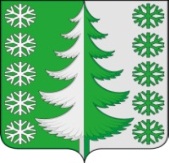 Ханты-Мансийский автономный округ – ЮграХанты-Мансийский муниципальный районмуниципальное образованиесельское поселение ВыкатнойАДМИНИСТРАЦИЯ СЕЛЬСКОГО ПОСЕЛЕНИЯПОСТАНОВЛЕНИЕот 14.03.2022	                           № 22ап. ВыкатнойОб утверждении паспорта пожарной безопасности населенных пунктов сельского поселения Выкатной	В соответствии с Федеральным законом Российской Федерации от 21.12.1994 № 68-ФЗ «О защите населения и территорий от чрезвычайных ситуаций природного и техногенного характера», Федеральным законом от 21.12.1994 № 69-ФЗ «О пожарной безопасности», 06.10.2003 № 131-ФЗ «Об общих принципах организации местного самоуправления в российской Федерации», постановлением Правительства от 16.09.2020 № 1479 «Об утверждении Правил противопожарного режима в Российской Федерации», Уставом сельского поселения Выкатной: 1. Утвердить Паспорта пожарной безопасности населенных пунктов, подверженных угрозе лесных пожаров, на территории сельского поселения Выкатной:1.1. Паспорт пожарной безопасности п. Выкатной, подверженного угрозе лесных пожаров, согласно приложению 1;1.2. Паспорт пожарной безопасности с. Тюли, подверженного угрозе лесных пожаров, согласно приложению 2;2. Настоящее постановление вступает в силу с момента его официального опубликования (обнародования)3. Контроль за выполнением постановления оставляю за собой.Глава сельскогопоселения Выкатной                                                                        Н.Г. ЩепёткинПриложение№ 1к постановлению администрациисельского поселения Выкатной от 14.03.2022 № 22аПАСПОРТнаселенного пункта, подверженного угрозе лесных пожаровI. Общие сведения о населенном пунктеII. Сведения о ближайших к населенному пункту подразделениях пожарной охраны1. Подразделения пожарной охраны (наименование, вид), дислоцированные на территории населенного пункта, адрес ПК п. Выкатной п/ч Горноправдинска филиала казенного учреждения Ханты-Мансийского автономного округа-Югры «Центроспас-Югория» по Ханты-Мансийскому району ул. Таежная, дом 1/1.III. Лица, ответственные за проведение мероприятий по предупреждению и ликвидации последствий чрезвычайных ситуаций и оказание необходимой помощи пострадавшимIV. Сведения о выполнении требований пожарной безопасностиПриложение № 2к постановлению администрациисельского поселения Выкатнойот 14.03.2022 № 22аПАСПОРТнаселенного пункта, подверженного угрозе лесных пожаровI. Общие сведения о населенном пунктеII. Сведения о ближайших к населенному пункту подразделениях пожарной охраны1. Подразделения пожарной охраны (наименование, вид), дислоцированные на территории населенного пункта, адрес ПК с.Тюли п/ч Горноправдинска филиала казенного учреждения Ханты-Мансийского автономного округа-Югры «Центроспас-Югория» по Ханты-Мансийскому району ул. Мира, дом 41А.III. Лица, ответственные за проведение мероприятий по предупреждению и ликвидации последствий чрезвычайных ситуаций и оказание необходимой помощи пострадавшимIV. Сведения о выполнении требований пожарной безопасностиНаименование населенного пунктапоселок ВыкатнойНаименование поселенияМуниципальное образование сельское поселение Выкатной Наименование муниципального районаХанты-Мансийский районНаименование городского округа Наименование субъекта Российской ФедерацииХанты-Мансийский автономный округ-ЮграХарактеристика населенного пунктаХарактеристика населенного пунктаЗначение1.Общая площадь населенного пункта (кв. километров)1.532.Общая протяженность границы населенного пункта с лесным участком (участками) (километров)3,7663.Общая площадь городских хвойных (смешанных) лесов, расположенных на землях населенного пункта (гектаров)4.Время прибытия первого пожарного подразделения до наиболее удаленного объекта защиты населенного пункта, граничащего с лесным участком (минут)5Фамилия, имя, отчество (при наличии)ДолжностьКонтактный телефонЩепёткин Николай ГерольдовичГлава сельского поселения Выкатной8 (3467) 37-61 69Ворожбит Ксения НиколаевнаГлавный специалист администрации сельского поселения Выкатной8 (3467) 37-62-29Выстребов Антон ВладимировичНачальник пожарной команды филиала «Центроспас-Югория»п. Выкатной8 (3467) 37-61-39Щепеткина Элла Руслановна Заведующий МБУЗ ФАПп. Выкатной8 (3467) 37-61-72Белова Ольга ВикторовнаДиректор МКОУ ХМР «СОШ им. Героя Советского Союза П.А. Бабичева п. Выкатной»8 (3467) 37-61-94Требования пожарной безопасности, установленные законодательством Российской ФедерацииТребования пожарной безопасности, установленные законодательством Российской ФедерацииИнформация о выполнении1.Противопожарная преграда установленной ширины (противопожарное расстояние, противопожарная минерализованная полоса, сплошная полоса лиственных деревьев) на всей протяженности границы населенного пункта с лесным участком (участками)Имеется2.Организация и проведение своевременной очистки территории населенного пункта, в том числе противопожарных расстояний между зданиями и сооружениями, а также противопожарных минерализованных полос от горючих отходов, мусора, тары, опавших листьев, сухой травы и других горючих материаловОчистку территории населенного пункта планируется закончить 10 мая 2022 года 3.Звуковая система оповещения населения о чрезвычайной ситуации, а также телефонная связь (радиосвязь) для сообщения о пожареУМС 600, п. Выкатной, ул. Школьная, д. 22, корп. 1 (МКОУ ХМР СОШ п. Выкатной)Средства связи:Сотовая: Теле 2, Мотив, стационарная связь4.Источники наружного противопожарного водоснабжения (пожарные гидранты, искусственные пожарные водоемы, реки, озера, пруды, бассейны, градирни и др.) и реализация технических и организационных мер, обеспечивающих их своевременное обнаружение в любое время суток, подъезд к ним для забора воды пожарной техникой в любое время года, а также достаточность предусмотренного для целей пожаротушения запаса водыИмеется:5-ПВ, 7-ПГ, 2 водонапорные башни5.Подъездная автомобильная дорога к населенному пункту, а также обеспеченность подъездов к зданиям и сооружениям на его территорииИмеется6.Муниципальный правовой акт, регламентирующий порядок подготовки населенного пункта к пожароопасному сезонуРаспоряжение администрации сельского поселения Выкатной от 01.03.2022 № 5-р «О мерах по предупреждению пожаров на территории сельского поселения Выкатной в пожароопасный период 2022 года»7.Первичные средства пожаротушения для привлекаемых к тушению лесных пожаров добровольных пожарных дружин (команд)2-мотопомпы, топоры, лопаты, багры, ранцевые огнетушители, бензиновый опрыскиватель.8.Наличие мероприятий по обеспечению пожарной безопасности в планах (программах) развития территорий населенного пунктаПостановление администрации сельского поселения Выкатной от 14.12.2020 № 40 О муниципальной программе«Безопасность жизнедеятельностив сельском поселении Выкатнойна 2021-2023 годы»(внесение изменений от, 21.02.2022 № 19)Наименование населенного пунктасело ТюлиНаименование поселенияМуниципальное образование сельское поселение ВыкатнойНаименование муниципального районаХанты-Мансийский районНаименование городского округа Наименование субъекта Российской ФедерацииХанты-Мансийский автономный округ-Югра Характеристика населенного пунктаХарактеристика населенного пунктаЗначение1.Общая площадь населенного пункта (кв. километров)0,582.Общая протяженность границы населенного пункта с лесным участком (участками) (километров)0,8963.Общая площадь городских хвойных (смешанных) лесов, расположенных на землях населенного пункта (гектаров)4.Время прибытия первого пожарного подразделения до наиболее удаленного объекта защиты населенного пункта, граничащего с лесным участком (минут)5Фамилия, имя, отчество (при наличии)ДолжностьКонтактный телефонЩепёткин Николай ГерольдовичГлава сельского поселения Выкатной8 (3467) 37-61 69Ворожбит Ксения НиколаевнаГлавный специалист администрации сельского поселения Выкатной8 (3467) 37-62-29Волокитин Игорь СергеевичНачальник пожарной команды филиала «Центроспас-Югория»с. Тюли895-270-26-765Хайрудинова Алсу АсхатовнаЗаведующий МБУЗ ФАП с. Тюли8 (3467) 37-79-22Требования пожарной безопасности, установленные законодательством Российской ФедерацииТребования пожарной безопасности, установленные законодательством Российской ФедерацииИнформация о выполнении1.Противопожарная преграда установленной ширины (противопожарное расстояние, противопожарная минерализованная полоса, сплошная полоса лиственных деревьев) на всей протяженности границы населенного пункта с лесным участком (участками)Имеется2.Организация и проведение своевременной очистки территории населенного пункта, в том числе противопожарных расстояний между зданиями и сооружениями, а также противопожарных минерализованных полос от горючих отходов, мусора, тары, опавших листьев, сухой травы и других горючих материаловОчистку территории населенного пункта планируется закончить до 10 мая 2022 года3.Звуковая система оповещения населения о чрезвычайной ситуации, а также телефонная связь (радиосвязь) для сообщения о пожареУМС 600, с. Тюли, пер. Дружбы, д. 3 (ООШ с. Тюли),Сотовая: Теле 2, Мотив, стационарная связь4.Источники наружного противопожарного водоснабжения (пожарные гидранты, искусственные пожарные водоемы, реки, озера, пруды, бассейны, градирни и др.) и реализация технических и организационных мер, обеспечивающих их своевременное обнаружение в любое время суток, подъезд к ним для забора воды пожарной техникой в любое время года, а также достаточность предусмотренного для целей пожаротушения запаса воды4 – ПВ, 1 – водонапорная башня.5.Подъездная автомобильная дорога к населенному пункту, а также обеспеченность подъездов к зданиям и сооружениям на его территорииИмеется6.Муниципальный правовой акт, регламентирующий порядок подготовки населенного пункта к пожароопасному сезонуРаспоряжение администрации сельского поселения Выкатной от 01.03.2022 № 5-р «О мерах по предупреждению пожаров на территории сельского поселения Выкатной в пожароопасный период 2022 года»7.Первичные средства пожаротушения для привлекаемых к тушению лесных пожаров добровольных пожарных дружин (команд)2-мотопомпы, топоры, лопаты, багры, ранцевые огнетушители, бензиновый опрыскиватель.8.Наличие мероприятий по обеспечению пожарной безопасности в планах (программах) развития территорий населенного пунктаПостановление администрации сельского поселения Выкатной от 14.12.2020 № 40 О муниципальной программе«Безопасность жизнедеятельностив сельском поселении Выкатнойна 2021-2023 годы»(внесение изменений от, 21.02.2022 № 19)Вывод о готовности населённого пункта к пожароопасному сезону:Ханты-Мансийский район, с. Тюли(полное наименование населённого пункта)готов к летнему пожароопасному сезону